Autorenportrait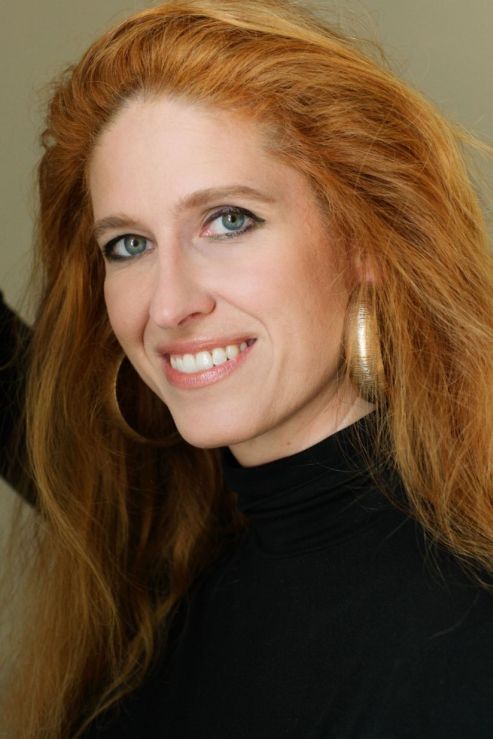 Die beiden Jugend-Thriller EREBOS und SAECULUM wurden mehrfach ausgezeichnet. DIE VERRATENEN, DIE VERSCHWORENEN und DIE VERNICHTETEN sind eine  spannende Trilogie – sowohl für Jugendliche als auch für Erwachsene geeignet.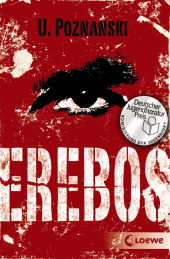 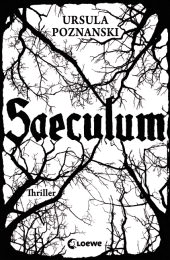 Sehr vielversprechend ist auch ihre Krimiserie mit dem Salzburger Ermittlerduo Beatrice Kaspary & Florian Wenninger – „Fünf“, „Blinde Vögel“ und „Stimmen“.  Die Bücher sind spannend und weisen einen regionalen Bezug auf. 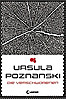 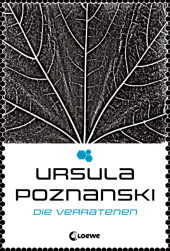 Viel Freude beim Entdecken dieser Autorin! 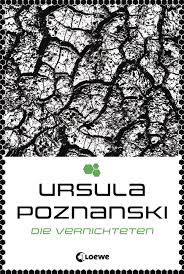 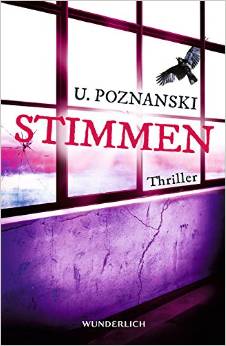 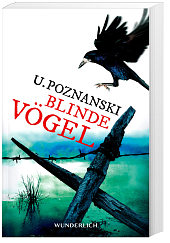 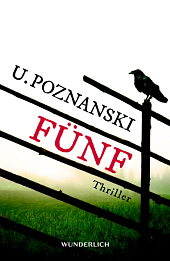 